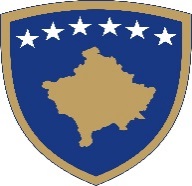 Republika e KosovësRepublika Kosova-Republic of KosovoQeveria - Vlada – GovernmentMinistria e Pushtetit LokalMinistarstvo lokalne samoupraveMinistry of Local Government Raporti i përmbushjes së obligimeve të komunave nga Agjenda Evropiane për periudhën Janar - Qershor 2020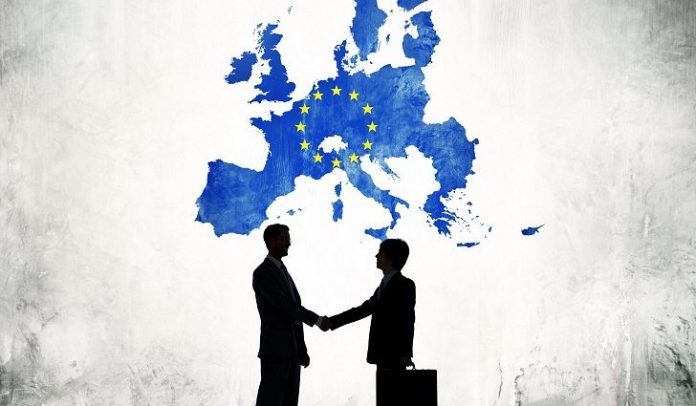 Prishtinë, 2020Shkurtesat
BE                    Bashkimi EvropianEVS                  Ekipet Vepruese për Siguri KE                    Komisioni EvropianKKSB	             Këshilli Komunal për Siguri në BashkësiKLSP                Këshillat Lokale për Siguri PublikeMPL	             Ministria e Pushtetit LokalMSA		Marrëveshja e Stabilizim AsociimitMSH                 Ministria e ShëndetësisëOJQ                  Organizata joqeveritarePKZMSA          Programi Kombëtar i Zbatimit të MSA-sëHyrje
Ky raport paraqet punën gjashtëmujore të implementimit të obligimeve të komunave që burojnë nga Agjenda Evropiane. Duke pasur parasysh se Programi Kombëtar i Zbatimit të MSA është dokument ligjërisht i detyrueshëm për të gjitha Institucionet e Kosovës, Ministria e Pushtetit Lokal është e përkushtuar në përmbushjen e obligimeve të komunave që dalin nga Agjenda Evropiane.Me qëllim të koordinimit të aktiviteteve, MPL ka zhvilluar disa mënyra të adresimit të çështjeve në nivel lokal  për të shtyrë para agjendën evropiane, duke veçuar: koordinimin e procesit të planifikimit, hartimin e planit të përgjithshme për obligimet e komunave në procesin e integrimit evropian, hartimin e planeve individuale të komunave si dhe hartimin e raportit të përmbushjes së obligimeve të komunave që dalin nga Agjenda Evropiane për dy periudha brenda vitit Janar-Qershor dhe Korrik -Dhjetor. 
Raporti ka rol të rëndësishëm dhe domethënës mbi zhvillimin e aktiviteteve të nivelit lokal në fushën e integrimit evropian, marrë parasysh përgjegjësinë që kanë komunat në raport më qytetarët dhe institucionet publike. Qëllimi i këtij raporti është prezantimi dhe ofrimi i të dhënave të komunave për qytetarët, institucionet vendore dhe ndërkombëtare, organizatat joqeveritare si dhe çdo grupi tjetër të interesit, bazuar në kriteret e përcaktuara nga Bashkimi Evropian. Përmbledhje Ekzekutive
Nga 38 komuna të Republikës së Kosovës  në raport janë paraqitur të dhënat nga 36 komuna ndërsa 2 komuna (Prizren dhe Leposaviq) nuk kanë raportuar gjatë kësaj periudhe. Raporti është i bazuar në 53 veprime/masa dhe 151 pyetje/indikator që bien në përgjegjësi dhe kompetencë të komunave, për të cilat Ministria e Pushtetit Lokal ka kërkuar veprime konkrete nga komunat. MPL në komuna ka adresuar të gjitha çështjet që burojnë nga PKZMSA, nga konkluzionet e nënkomiteteve sektoriale si dhe nga sfidat e raportit të KE-së për Kosovën. Sa i përketë strukturës së gjithmbarshme, raporti përqendrohet në fushat kryesore të aktiviteteve të cilat kanë të bëjnë me kriteret  politike, kriteret ekonomike, standardet evropiane si dhe raporti pasqyron gjendjen reale të arriturave të komunave, por njëkohësisht edhe të sfidave për vitet në vijim. Duke pasur parasysh zhvillimin e pandemisë COVID-19 dhe kontributin e komunave në këtë fazë, raporti përfshin edhe kapitullin e pandemisë COVID-19. Në kuadër të kritereve politike prezantohet arritja e nivelit lokal në fushat: administratë publike, avokati i popullit, shoqëria civile, lufta kundër terrorizmit, mbrojtja dhe trashëgimia kulturore. Bazuar në të dhënat e ofruar nga komunat, gjatë periudhës Janar-Qershor 2020 komunat e Republikës së Kosovës kanë arritur t’i përmbushin 52% të aktiviteteve.Në kuadër të kritereve ekonomike prezantohet arritja e nivelit lokal në fushat: ekzistenca e ekonomisë funksionale e tregut, tatimet, ndërmarrjet dhe politikat e industrisë dhe tregu i brendshëm. Bazuar në të dhënat e ofruar nga komunat, gjatë periudhës Janar-Qershor 2020 komunat e Republikës së Kosovës kanë arritur t’i përmbushin 60% të aktiviteteve.Në kuadër të standardeve evropiane, prezantohet arritja e nivelit lokal në fushat: bujqësi dhe zhvillimi rurale, energjia, gjyqësori dhe të drejtat themelore, mbrojtja e minoriteteve, drejtësia, liria dhe siguria, menaxhimi i kufirit dhe migracioni, arsimi dhe kultura, mjedisi dhe mbrojtja e konsumatorit dhe shëndetit publik. Bazuar në të dhënat e ofruar nga komunat, gjatë periudhës Janar-Qershor 2020 komunat e Republikës së Kosovës kanë arritur t’i përmbushin 63% të aktiviteteve. Në total komunat kanë arritur t’i përmbushin 59% të obligimeve të komunave që burojnë nga Agjenda Evropiane, që bien nën përgjegjësinë e implementimit të qeverisjes lokale.  Në kuadër të kapitullit të pandemisë COVID-19 prezantohet menaxhimi i gjendjes së COVID-19 në nivel lokal duke përshirë masat të cilat janë ndërmarr nga komunat konform udhëzimeve të Ministrisë së Shëndetësisë dhe Institutit Kombëtar të Shëndetësisë Publike të Kosovës. KRITERET POLITIKE
 1.1 Administrata Publike
Një nga fushat kryesore që bënë pjesë në kuadër të kritereve politike është funksionimi i administratës publike lokale. Gjatë periudhës Janar-Qershor 2020, komunat e Republikës së Kosovës kanë ndërmarr aktivitete për sigurimin e kapaciteteve të nevojshme për administratën e pushtetit lokal, rritjen e cilësisë së shërbimeve publike për qytetarë, rritjen e efikasitetit dhe transparencës, si dhe ndërtimin e mekanizmave më efikas të llogaridhënies në raport me qytetarët. Në kuadër të masave për ngritjen e kapaciteteve të burimeve njerëzore, 24 komuna kanë hartuar programin e trajnimeve ndërsa 12 komuna (Gjilan, Obiliq, Novobërdë, Ranillug, Zubin Potok, Malishevë, Mamushë, Prishtinë, Podujevë, Dragash, Shtërpcë, Mitrovicë e Veriut) ende nuk e kanë hartuar. Sa i përket ngritjes së transparencës lokale janë një numër i ulët i komunave të cilat kanë hartuar Strategjinë për Komunikim me Publikun ku nga 36 komuna raportuese janë vetëm 13 komuna (Graçanicë, Shtime, Suharekë, Ferizaj, Hani Elezit, Prishtinë, Podujevë, Deçan, Klinë, Pejë, Junik, Rahovec, Skenderaj) të cilat kanë hartuar këtë Strategji  ndërsa 23 komuna (Fushë Kosovë, Istog, Kllokot, Kamenicë, Viti, Mitrovicë, Partesh, Zveçan, Gjakovë, Gjilan, Lipjan, Obiliq, Novobërdë, Ranillug, Zubin Potok, Vushtrri, Malishevë, Mamushë, Dragash, Kaçanik, Gllogoc, Shtërpcë, Mitrovicë e Veriut) ende nuk e kanë hartuar.   
Grafikoni 1: Programit i trajnimeve dhe Strategjia për Komunikim me PublikunGjatë kësaj periudhe, 30 komunat kanë ndërmarrë veprime konkrete që qytetarët të  përfshihen në konsultime publike, përmes: thirrjeve publike, fletushkave, fushatave sensibilizuese, zgjerimit të rrjetit të informimit publik, hartimit të planit për pjesëmarrjen e qytetarëve në konsultime publike në bashkëpunim me UN-HABITAT etj ndërsa 6 komuna (Mamushë, Novobërdë, Fushë Kosovë, Viti, Partesh, Mitrovicë Veriore) nuk kanë ndërmarr asnjë veprime.Sa i përket nivelit të zbatimit të akteve ligjore dhe nënligjore në komuna, në 27 komuna janë paraqitur sfida nga komunat si: bashkëpunimin i dobët në mes të nivelit qendror dhe nivelit lokal në hartimin e këtyre politikave, mungesa e konsultimit paraprake i cili është obligim ligjor, mungesa e stafit profesional në disa sektor, mungesa e pjesëmarrjes në trajnime me qëllim të aftësimit profesional, mungesa e informimit tek qytetarët, barrierat gjuhësore etj. Në anën tjetër janë 6 komuna (Mamushë, Malishevë, Gjakovë, Deçan, Skenderaj, Mitrovicë e Veriut) të cilat nuk hasin në ndonjë vështirësi si dhe 3 komuna (Prishtinë, Partesh, Gjilan) nuk kanë ofruar informacione për këtë çështje. Nga katër komunat e veriut të Kosovës, janë 3 komuna (Zubin Potok, Mitrovicë Veriore, Zveçan) që kanë themeluar 18 drejtori komunale dhe sa i përket përfaqësimit gjinor prej tyre 8 janë të emëruara gra ndërsa 10 të emëruar burra. Si dhe 1 komunë (Leposaviq) nuk ka raportuar gjatë kësaj periudhe. Përfaqësimi i komuniteteve jo-shumicë në shërbimin civil të qeverisë lokale është relativisht i kënaqshëm ku në 28 komuna gjenden 862 të punësuar nga komuniteti jo shumicë në përjashtim të 7 komunave (Partesh, Gllogoc, Dragash, Graçanicë, Kaçanik, Shtërpcë, Junik) të cilët kanë raportuar që nuk kanë të punësuar nga komunitetit jo shumicë si dhe 1 komunë (Obiliq) nuk ka ofruar të dhëna.Avokati i popullit Zbatimi i rekomandimeve të Avokatit të Popullit në nivel lokal gjithashtu ka qenë prioritet për vitin 2020, në  8 komuna (Malishevë, Gjilan, Vushtrri, Gjakovë, Prishtinë, Gllogoc, Skenderaj, Junik) janë pranuar 21 kërkesa/rekomandime ndërsa në 28 komuna të tjera nuk janë paraqitur rekomandime. Nga numri i rekomandimeve të pranuara rezultojnë 9 rekomandime/kërkesa që janë kthyer me përgjigje pozitive kurse asnjë rekomandim me përgjigje negative si dhe rekomandimet/kërkesat e tjera gjenden në proces të shqyrtimit.  Shoqëria civileKomunat në mënyrë të vazhdueshme kanë përkrahur shoqërinë civile dhe kanë ofruar bashkëpunim. Nga të dhënat e pranuara një numër i konsiderushëm i komunave kanë ofruar mbështetje financiare për projektet e OJQ-ve. Në 22 komuna janë ndarë buxhet në shumë prej 6,434,965 euro ndërsa në 14 komuna (Ranillug, Zubin Potok, Mamushë, Ferizaj, Istog, Kllokot, Podujevë, Partesh, Zveçan Novobërdë,  Deçan, Junik, Shtërpcë, Mitrovicë e Veriut) nuk është ndarë buxhet. Kurse sa i përket numrit të OJQ-ve të përkrahura në 20  janë përkrahur 280 OJQ ndërsa në 16 komuna (Zubin Potok, Ferizaj, Ranillug, Mamushë ,Fushë Kosovë, Hani Elezit, Kllokot, Viti, Partesh, Zveçan, Deçan, Gllogoc, Shtërpcë, Junik, Mitrovicë Veriore, Graçanicë) nuk është përkrahur asnjë OJQ.Lufta kundër korrupsionit dhe kundër terrorizmitMë qëllim të luftimit kundër korrupsionit komunat në vazhdimësi  në rast të konfliktit të interesit nga zyrtarët komunale kanë deklaruar rastet e interesit. Gjatë periudhës Janar-Qershor 2020, 36 komuna raportuese nuk kanë pasur asnjë rast të konfliktit të interesit nga zyrtarët komunal ndërsa sa i përket anëtarëve të kuvendit që kanë deklaruar konfliktin e interesit para marrjes së vendimeve në kuvend të komunës janë 2 komuna (Malishevë dhe Lipjan) të cilat kanë paraqitur 6 raste të konfliktit të interesit.Në 18 komuna  është hartuar Plani Lokal për Integritet ndërsa në 18 komuna ( Ranillug, Malishevë, Novobërdë, Obiliq, Shtime, Ferizaj, Zubin Potok, Deçan, Dragash, Junik, Shtërpcë, Mitrovicë Veriore, Fushë Kosovë, Kllokot, Kamenicë, Mitrovicë, Zveçan, Graçanicë) nuk është hartuar Plani Lokal për Integritet. Pjesa më e madhe e komunave nuk e kanë të emëruar zyrtarin që raporton për Planin Lokal të Integritetit nga 36 komuna raportuese vetëm 14 komuna kanë emëruar zyrtarin përkatës ndërsa 22 komuna (Malishevë, Shtime, Ranillug, Zubin Potok, Obiliq, Novobërdë, Gjakovë, Suharekë, Fushë Kosovë, Hani Elezit, Kllokot, Kamenicë, Mitrovicë, Podujevë, Prishtinë,  Deçan, Dragash, Klinë, Junik, Shtërpcë, Mitrovicë e Veriut, Graçanicë) nuk kanë emëruar zyrtarin.Grafikoni 2: Plani Lokal për Integritet dhe zyrtari i emëruar për planin e integritetitZbatimi i strategjisë nacionale për parandalimin e ekstremizmit të dhunshëm si dhe strategjisë kundër terrorizmit është zgjeruar edhe në nivelin lokal, ku gjatë kësaj periudhe në 36 komuna raportuese nuk ka pasur asnjë rast të paraqitur në Këshillat Komunal të Sigurisë në Bashkësi lidhur me ekstremizmin e dhunshëm dhe terrorizmin, megjithatë një numër i komunave kanë ndërmarrë veprime konkrete për vetëdijesimin e qytetarëve kundër radikalizmit që mund të shpijë në ekstremizëm të dhunshëm si: fushata vetëdijesuese me qytetarët, aktivitete në terren, diskutime gjatë takimeve të rregullta me anëtarët e KKSB-së etj.Mbrojtja dhe trashëgimia kulturoreNë fushën e trashëgimisë kulturore sfidë e komunave vazhdon ende të mbetet hartimi i planeve komunale për mbrojtjen e trashëgimisë kulturore pasi që sipas të dhënave të komunave janë vetëm 3 komuna (Lipjan, Kaçanik, Rahovec) të cilat kanë hartuar këtë plan. Aktivitetet që janë ndërmarr në 22 komuna për ndërgjegjësimin dhe promovimin për mbrojtjen e trashëgimisë kulturore janë: fushata vetëdijësuese, shpërndarja e broshurave të ndryshme dhe njoftimi  lidhur me rendësin që kanë,  përgatitja e hartave dhe broshurave të cilat janë në numër të konsiderueshëm për qytetarët dhe vizitorët, investimet (restaurimet) në asetet e trashëgimisë kulturore, kampanja sensibilizuese të cilat kanë pasur për qëllim të mbajnë të informuar opinionin lidhur me aktivitetet e trashëgimisë kulturore, bashkëpunim permanent me Qendrën Regjionale për Trashëgimi Kulturore, organizime të shumët të vizitave në muze nga nxënës të shkollave të mesme dhe student, shenjëzim i  zonave të mbrojtura të trashëgimisë kulturore etj ndërsa 14 komuna (Zubin Potok, Mamushë, Ranillug, Suharekë, Novobërdë,  Hani Elezit, Kllokot, Mitrovicë, Podujevë,  Dragash, Klinë, Rahovec Gllogoc, Mitrovicë e Veriut) nuk kanë ndërmarr asnjë aktivitet.Gjatë kësaj periudhe janë evidentuar 4 raste të ndërtimeve pa leje në zonat e mbrojtura në 3 komuna (Istog, Viti, Rahovec) për të cilat janë ndërmarrë masat përkatëse procedurale. Po ashtu, në 10 komuna janë vendosur pajisjet për monitorimin e sigurisë të tërësive të trashëgimisë kulturore të kishës ortodokse, në 9 komuna (Ferizaj, Novobërdë, Vushtrri  Gjilan, Obiliq, Gjakovë, Shtime  Istog, Viti) janë siguruar pjesërisht si dhe në 17 komuna (Malishevë, Ranillug, Mamushë, Zubin Potok,  Hani Elezit, Kllokot, Kamenicë, Prishtinë, Partesh, Zveçan, Mitrovicë, Dragash, Kaçanik, Rahovec, Gllogoc, Graçanicë dhe Mitrovicë e Veriut) nuk janë siguruar pajisjet e monitorimit të sigurisë. Gjithashtu ka vazhduar të jetë funksional Këshilli për Fshatin Hoçë e Madhe për të cilin janë alokuar fonde në vlerë prej 24,904.00 €. KRITERET EKONOMIKE Ekzistenca e ekonomisë funksionale e tregut
Me qëllim të ofrimit të shërbimeve më të mira për qytetarët 27 komuna kanë krijuar kushte të nevojshme për funksionimin e qendrave one-stop-shop për regjistrimin e bizneseve ndërsa në 9 komuna (Junik, Mitrovicë e Veriut , Kllokot, Prishtinë, Partesh, Zveçan, Mamushë, Zubin Potok, Graçanicë) ende nuk është themeluar.  Në 30 komuna numri i inspektorëve të tregut është 60 ndërsa në 6 komuna (Novobërdë, Zubin Potok, Prishtinë, Zveçan, Shtërpcë, Mitrovicë Veriore) nuk ka inspektorë të tregut.
Nga kategoria e subvencioneve, sipas të dhënave për 11 komuna, kanë përfituar një numër i konsiderueshëm i bizneseve në vlerën totale prej 479,105.50 euro ndërsa në 25 komuna (Malishevë, Ranillug, Lipjan, Zubin Potok, Suharekë, Mamushë, Obiliq, Gjilan, Novobërdë, Hani Elezit, Istog, Kllokot, Viti, Partesh, Zveçan, Fushë Kosovë, Kamenicë, Deçan, Dragash, Klinë, Pejë, Junik, Gllogoc, Mitrovicë e Veriut, Graçanicë ) nuk kanë ndarë buxhet për subvencionimin e bizneseve.Sipas të dhënave të komunave në 17 komuna janë mbajtur 69 dëgjime publike ndërsa në 19 komuna (Gjakovë, Gjilan, Obiliq, Novobërdë, Zubin Potok, Suharekë, Vushtrri, Malishevë, Fushë Kosovë, Prishtinë, Kllokot, Viti, Partesh, Zveçan, Kamenicë, Klinë, Rahovec, Mitrovicë Veriore dhe Graçanicë) nuk është mbajtur asnjë dëgjim publik.TatimetMe qëllim të luftimit të ekonomisë jo formale në 31 komuna janë ndërmarr veprime si: vërejtje me gojë dhe me shkrim, inspektime mbi posedimin certifikatave të regjistrimit të bizneseve dhe lëshimin e faturave-kupon fiskal, janë bërë inspektime në subjekte të cilat janë gjendur duke ushtruar veprimtari pa qenë të regjistruara (ekonomi në të zezë) ndaj të cilëve janë marrë masat e përcaktuara me ligj etj ndërsa 5 komuna (Ranillug, Zubin Potok, Zveçan, Shtërpcë, Mitrovicë e Veriut) nuk kanë ndërmarr masa.
Zbatimi i rekomandime të auditorit ndikon në një performancë më të mirë të komunave por edhe në shërbime më të mira ndaj qytetarëve ku gjatë periudhës Janar-Qershor 2020, 27 komuna kanë pranuar 412 rekomandime, prej tyre janë adresuar rreth 219 rekomandime ndërsa në 7 komuna (Obiliq, Fushë Kosovë, Partesh, Zveçan, Deçan, Gllogoc, Graçanicë) nuk ka pasur asnjë rekomandim. Ndërsa 2 komuna (Obiliq dhe Gjakovë) ende nuk e kanë pranuar raportin e rekomandimeve të auditorit.
Granti i përgjithshëm i Qeverisë së Republikës së Kosovës, në 13 komuna i përmbush nevojat elementare për ushtrimin e përgjegjësive thelbësore të komunave që në anën tjetër 17 komuna (Ferizaj, Lipjan, Mamushë, Vushtrri,  Hani Elezit, Kllokot, Kamenicë, Mitrovicë, Zveçan,  Dragash, Klinë, Pejë, Junik, Gllogoc, Skenderaj, Shtërpcë, Mitrovicë e Veriut) kanë shpreh pakënaqësi në përmbushjen e nevojave elementare nga Granti i Qeverisë si dhe 6 komuna (Ranillug, Gjakovë,  Fushë Kosovë, Prishtinë, Partesh, Graçanicë) nuk kanë ofruar të dhëna. Sa i përket planifikimi të pronës komunale për zhvillim ekonomik lokal, janë 22 komuna të cilat kanë publikuar regjistrin e pronës komunale ndërsa në 14 komuna (Malishevë, Gjilan, Mamushë, Zubin Potok, Fushë Kosovë, Hani Elezit, Istog, Kllokot, Viti, Partesh, Klinë, Pejë, Mitrovicë e Veriut, Graçanicë) nuk është bërë publikimi i regjistrit.Ndërmarrjet dhe politikat e industrisë  Në 10 komuna është bërë funksionalizimi i zonave ekonomike ndërsa në 23 komuna (Malishevë, Novobërdë, Vushtrri, Ferizaj, Ranillug, Zubin Potok, Gjilan, Mamushë, Obiliq, Lipjan, Gjakovë, Podujevë, Kllokot, Kamenicë, Viti, Zveçan, Deçan, Klinë, Kaçanik, Pejë, Junik, Mitrovicë e Veriut, Graçanicë) nuk është bërë ende funksionalizimi. Si dhe 3 komuna (Fushë Kosovë, Hani Elezi, Istog) nuk kanë zona ekonomik.STANDARDET EVROPIANEBujqësia dhe zhvillimi ruraleFusha për bujqësi përfshinë një numër të madh të masave të cilat kërkojnë zbatueshmëri gjatë zhvillimit të aktiviteteve, ku zbatimi i duhur dhe efektiv i këtyre masave janë thelbësore për funksionimin e politikave të përbashkëta bujqësore evropiane. Andaj sa i përket hartimit të dokumenteve për rregullimin e mëtejshëm të tokave bujqësore mbetet sfidë e theksuar në komuna pasi që vetëm 6 komuna ( Podujevë, Viti, Partesh, Gllogoc, Skenderaj, Junik) kanë hartuar Plan Programin për Bujqësi dhe Zhvillim Rural ndërsa planin për menaxhimin e tokave rurale nuk e ka hartuar ende asnjë komunë.  
Gjatë kësaj periudhe në 13 komuna janë parashtruar 100 kërkesa për ndërrimin e destinimit të tokës ndërsa në 23 komuna (Gjakovë, Gjilan, Lipjan, Ranillug, Zubin Potok, Suharekë, Malishevë, Mamushë, Istog, Hani Elezit, Podujevë, Partesh, Zveçan, Kamenicë, Mitrovicë, Deçan, Dragash, Klinë, Rahovec, Skenderaj, Shtërpcë, Junik, Mitrovicë Veriore) nuk ka kërkesa të parashtruara. Krahas kësaj në 12 komuna janë 87 vendime të cilat janë miratuar për ndërrimin e destinimit të tokës ndërsa në 24 komuna (Gjakovë, Gjilan, Obiliq, Ranillug, Zubin Potok, Suharekë, Malishevë, Mamushë, Istog, Hani Elezit, Podujevë, Partesh, Zveçan, Kamenicë, Mitrovicë, Deçan, Dragash, Klinë, Rahovec, Skenderaj, Shtërpcë, Junik, Graçanicë dhe Mitrovica Veriut) nuk ka pasur vendime te miratuara.
Lidhur me konsolidimin e mëtejmë të qendrave informative këshilluese komunale për bujqësi dhe zhvillim rural në 29 komuna janë të funksionalizuara qendrat informative ndërsa në 7 komuna (Zubin Potok, Ferizaj, Podujevë, Rahovec, Gllogoc, Graçanicë dhe Mitrovicë e Veriut) nuk janë funksionalizuar. Nga 21 komuna është ofruar mbështetje e konsiderueshme për 1622 fermer në sektorë të ndryshme si: blegtori, pemëtari, drithërave etj ndërsa 15 komuna të tjera (Malishevë, Ranillug, Zubin Potok, Mamushë, Gjakovë, Hani Elezit, Istog, Kllokot, Prishtinë, Shtime, Deçan, Dragash, Rahovec, Gllogoc dhe Mitrovicë e Veriut) gjatë kësaj periudhe nuk kanë mbështetur fermerët. 
Sa i përket mbrojtjes së tokës bujqësore vetëm 9 komuna (Shtime, Suharekë, Prishtinë, Viti, Podujevë, Skenderaj, Deçan, Klinë, Rahovec) kanë inspektorë të bujqësisë ndërsa 27 komuna  (Fushë Kosovë, Hani Elezit, Istog, Kllokot, Kamenicë, Mitrovicë, Partesh, Zveçan, Gjakovë, Gjilan, Lipjan, Ferizaj, Obiliq, Novobërdë, Ranillug, Zubin Potok, Vushtrri, Malishevë, Mamushë, Gllogoc, Shtërpcë, Mitrovice e Veriut, Dragash, Kaçanik, Pejë, Junik, Graçanicë) nuk kanë inspektorë të bujqësisë. Inspektimi i tokave bujqësore është bërë në 4 komuna (Lipjan, Suharekë, Klinë dhe Skenderaj) që janë përfshirë rreth 120 inspektime kurse 32 komuna nuk kanë bërë asnjë inspektim. Ndërsa numri i fletëparaqitjeve të parashtruara në 2 komuna (Lipjan dhe Skenderaj) është 14 krahas 34 komunave të tjera të cilat nuk kanë pasur asnjë fletëparaqitje. EnergjiaKomunat në vazhdimësi kanë bërë zhvillime të mëtejshme në politikat e fushës së efiçiencës së energjisë me qëllim të zbatimit të obligimeve të dala nga MSA, janë 28 komuna të cilat kanë pasur progres të lartë në hartimin e Planit për Efiçiencë të Energjisë  ndërsa vetëm 8 komuna (Ranillug, Malishevë, Novobërdë, Zubin Potok, Mitrovice Veriore, Prishtinë, Viti, Graçanicë) nuk kanë hartuar këtë plan. Me qëllim të zbatimit të këtij planit komunat kanë zhvilluar një numër të lartë të projekteve.Gjyqësori dhe të drejtat themeloreLigji për mbrojtjen nga diskriminimi obligon komunat të caktojë njësinë apo zyrtarin përkatës për të koordinuar dhe raportuar zbatimin e ligjit për mbrojtjen nga diskriminimi dhe deri më tani 26 komuna kanë emëruar zyrtarin për mbrojtjen nga diskriminimi ndërsa 10 komuna (Ranillug, Zubin Potok, Mamushë, Novobërdë, Podujevë, Deçan, Rahovec, Gllogoc, Mitrovicë e Veriut, Graçanicë)  ende nuk e kanë emëruar. Sa i përket bashkëpunimit me nivel qendror janë 21 komuna të cilat kanë pasur bashkëpunim dhe përkrahje të vazhdueshme nga niveli qendror ndërsa 15 komuna të tjera (Ranillug, Mamushë, Zubin Potok, Obiliq,  Istog, Podujevë, Viti, Zveçan,  Deçan, Kaçanik, Pejë, Gllogoc, Shtërpcë dhe Mitrovicë e Veriut, Graçanicë) nuk janë shprehur të kënaqura për bashkëpunimin e përbashkët. Komunat kanë vazhduar aktivitetet e tyre në fushën e mbrojtjes së të drejtave të njeriut ku në 15 komuna janë zhvilluar aktivitete për promovimin dhe mbrojtjen e të drejtave të njeriut si: ligjërata nëpër shkolla dhe sesione informuese ndërsa në 21 komuna (Zubin Potok, Vushtrri, Mamushë, Lipjan, Suharekë, Shtime, Fushë Kosovë, Istog, Kllokot, Kamenicë, Podujevë, Partesh, Zveçan, Deçan, Klinë, Pejë, Rahovec, Gllogoc, Shtërpcë, Mitrovicë e Veriut, Graçanicë) nuk ka pasur aktivitete, gjithashtu është ndarë buxhet nga komunat për zhvillimin e këtyre aktiviteteve. Një tjetër e gjetur nga raporti i KE-së për Kosovën ka qenë edhe hartimi i  Strategjisë dhe Planit të Veprimit kundër dhunës në familje për të cilën sfidë vetëm 5 komuna (Skenderaj, Dragash, Istog, Mitrovicë, Viti) kanë arrite të hartojnë strategjinë dhe planin e veprimit. Megjithatë, pavarësisht mos hartimit të këtyre planeve janë 22 komuna të cilat kanë ndërmarr masa/veprime ndaj viktimave të dhunës në familje konform ligjit për mbrojtjen nga dhuna në familje si:  vetëdijesimi i qytetareve mbi pasojat e dhunës ne familje, përkrahje financiare për aktivitetet që kanë të bëjnë me mbrojtjen nga dhuna në familje, këshillimi sociale, fushata vetëdijesuese etj ndërsa në 14 komuna (Zubin Potok, Mamushë, Ranillug, Shtime, Istog, Podujevë, Partesh, Deçan, Dragash, Klinë, Pejë, Rahovec, Mitrovicë e Veriut, Graçanicë) nuk janë ndërmarr asnjë masë. Në 20 komuna janë paraqitur 427 raste të dhunës ndërsa në 16 komuna (Malishevë, Novobërdë, Mamushë, Ranillug, Zubin Potok, Lipjan, Shtime, Istog, Podujevë, Partesh, Deçan, Kaçanik, Pejë, Rahovec, Mitrovicë e Veriut, Graçanicë) nuk ka pasur të paraqitura raste të dhunës.Sa i përketë themelimit të këshillave komunale për mbrojtën e viktimave të dhunës në familje në baza gjinore, në 15 komuna janë themeluar këto këshilla ndërsa në 21 komuna (Zubin Potok, Mamushë, Vushtrri, Ranillug, Ferizaj, Novobërdë, Shtime,  Fushë Kosovë, Kllokot, Kamenicë, Mitrovicë, Deçan, Klinë, Kaçanik, Pejë, Junik, Rahovec, Gllogoc, Shtërpcë, Mitrovicë e Veriut, Graçanicë) nuk janë themeluar ende këshillat komunal për mbrojtjen e viktimave të dhunës në familje.Gjatë kësaj periudhe janë bërë përpjekje të vazhdueshme nga komunat për të përkrahur zbatimin e politikave gjinore, ku në 32 komuna numri i femrave në pozita menaxheriale duke përfshirë edhe komunitetin jo shumicë  është 569 ndërsa 4 komuna (Dragash, Graçanicë, Pejë, Obiliq) nuk kanë ofruar të dhëna gjatë kësaj periudhe. Krahas tyre, në administratën publike lokale duke përfshirë edhe kuvendin e komunës në 30 komuna, janë të përfshira 2817 gra nga të gjitha komunitetet ndërsa 6 komuna (Shtërpcë, Junik, Mitrovicë Veriore, Pejë, Graçanicë, Obiliq) nuk kanë ofruar të dhëna gjatë kësaj periudhe.Lidhur me zbatimin e të drejtave pronësore janë 25 komuna të cilat kanë ndërmarr veprime me qëllim të rritjes së ndërgjegjësimit dhe përmirësimit për të drejtat pronësore të grave si: janë zhvilluar aktivitete me gratë e viseve rurale, lirimi i grave nga taksat komunale për regjistrimin e pronës, takime me grupe të grave dhe punëtori, janë shpërndarë postera dhe fletushka etj. Ndërsa në 11 komuna (Zubin Potok, Gjakovë, Hani Elezit, Kllokot Fushë Kosovë, Istog, Zveçan, Peje, Shtërpcë, Mitrovicë e Veriut, Graçanicë ) nuk janë ndërmarr veprime.Për fuqizimin e nivelit lokal në luftën kundër trafikimit të qenieve njerëzore, 14 komuna kanë hapur dhe funksionalizuar strehimoret për viktimat e trafikimit ndërsa në 22 komuna (Malishevë, Ranillug, Zubin Potok, Obiliq, Novobërdë, Mamushë, Vushtrri, Gjakovë, Gjilan, Shtime, Fushë Kosovë, Hani Elezit, Istog, Kllokot, Kamenicë, Podujevë, Prishtinë, Viti, Partesh, Zveçan, Skenderaj, Graçanicë) nuk kanë hapur ende këto strehimore megjithatë disa nga komunat gjenden në proces të hapjes. Për të cilat strehimore janë 9 komuna të cilat kanë alokuar mjete kurse 27 komuna  (Malishevë, Novobërdë, Mamushë, Vushtrri, Gjilan, Ranillug, Zubin Potok, Obiliq, Gjakovë, Shtime, Fushë Kosovë, Hani Elezit, Istog, Kllokot, Kamenicës, Podujevë, Prishtinë, Zveçan,   Deçan, Kaçanik, Pejë, Junik, Rahovec, Gllogoc, Shtërpcë, Mitrovicë e Veriut dhe Graçanicë) ende nuk kanë alokuar fonde. Gjatë periudhës Janar-Qershor 2020 në 8 komuna (Lipjan, Ferizaj, Obiliq, Istog, Podujevë, Kamenicë, Mitrovicë, Gllogoc) janë paraqitur 26 raste,  për të cilat raste është siguruar ndihmë nga komunat. Ndërsa sa i përket miratimit të Planit tre-vjeçar për strehim social 9 komuna (Ferizaj, Gjilan, Lipjan, Suharekë, Shtime, Podujevë, Deçan, Gllogoc, Klinë, Leposaviq) kanë hartuar këtë planë. Sa i përket ndihmës juridike falas për të gjithë qytetarët e Republikës së Kosovës, vetëm në 4 regjione (Mitrovicë, Ferizaj, Gjilan dhe Gjakovë) janë funksionale zyrat rajonale për ndihmë juridike falas. Ndërsa zyrat mobile për ndihmë juridike falas si formë e organizimit të shërbimeve juridike, janë themeluar në 9 komuna ndërsa në 27 komuna (Gjilan, Vushtrri, Mamushë, Ranillug, Novobërdë, Zubin Potok, Obiliq, Shtime, Lipjan, Gjakovë,  Fushë Kosovë, Hani Elezit, Kllokot, Kamenicës, Mitrovicë, Podujevës, Prishtinës, Viti, Partesh, Zveçan, Klinë, Kaçanik, Pejë, Junik, Rahovec, Shtërpcë, Mitrovicë e Veriut) ende nuk janë themeluar. Numri i personave të cilët kanë kërkuar ndihmë juridike falas është 437.Mbrojtja e minoriteteveJanë ndërmarrë veprime për zbatimin e Strategjisë për komunitetin rom, ashkali dhe egjiptian, në 19 komuna është themeluar komiteti lokal ndërsa në 10 komuna (Zubin Potok, Mamushë, Novobërdë, Kllokot, Kamenicë, Podujevë, Zveçan,  Kaçanik, Skenderaj, Graçanicë) nuk është themeluar.  Si dhe në 7 komuna (Hani Elezit, Partesh, Ranillug, Mitrovicë Veriore, Junik, Dragash, Gllogoc) nuk ka komunitete rom, ashkali dhe egjiptian. Në 10 komuna është miratuar Plani Lokal i Veprimit për Integrimin e Komuniteteve  Rom, Ashkali dhe Egjiptian ndërsa në 19 komuna (Malishevë, Novobërdë, Obiliq, Shtime, Ferizaj, Zubin Potok, Gjakovë, Gjilan, Suharekë, Mamushë, Kaçanik, Pejë, Shtërpcë, Mitrovicë e Veriut,  Kllokot, Kamenicë, Viti, Zveçan, Graçanicë) nuk është hartuar plani.  Si dhe në 7 komuna (Ranillug, Mitrovicë Veriore, Junik, Dragash, Gllogoc, Hani Elezit, Partesh ) nuk ka rom, ashkali dhe egjiptian.Drejtësia, liria dhe siguria, Në fushën e riintegrimit raporti i KE-së për Kosovën ka identifikuar si sfidë hartimin e Planit Lokal të Veprimit për Riintegrim për të cilin plan janë 25 komuna të cilat kanë arrit që të hartojnë këtë plane ndërsa 11 komuna (Ranillug, Novobërdë, Vushtrri, Shtime, Mamushë, Gllogoc, Shtërpcë, Mitrovicë Veriore, Kllokot, Graçanicë dhe Zveçan) ende nuk e kanë hartuar këtë plane. Gjithashtu gjatë periudhës Janar-Qershor 2020 janë 5 komuna (Suharekë, Viti,  Gllogoc, Skenderaj, Graçanicë) të cilat kanë ndarë buxhet për personat e riintegruar.Menaxhimi i kufirit dhe migracioniOfrimi i mundësive për kthim për personat e zhvendosur, dhe përkrahja nga niveli lokal ka vazhduar edhe gjatë kësaj periudhe. Në 17 komuna numri i personave të zhvendosur është 1280 ndërsa në 19 komuna (Gjilan, Lipjan, Shtime, Ferizaj, Obiliq, Novobërdë, Suharekë, Vushtrri, Malishevë, Mamushë, Hani Elezit, Prishtinë, Partesh, Zveçan, Kamenicë, Mitrovicë, Skenderaj, Junik, Mitrovicë Veriore) nuk ka pasur persona të zhvendosur. Për këta persona të riikthyer në 7 komuna (Gjakovë, Obiliq, Deçan, Klinë, Rahovec, Pejë, Shtërpcë) janë ndërtuar 19 shtëpi ndërsa 1 komunë (Graçanicë) ka aprovuar 16 kërkesa për ndërtimin dhe rindërtimin e shtëpive.Sa i përket aplikimit për asistencë nga fondi për ri-integrim në 10 komuna numri i aplikimeve është 174  ndërsa numri i aplikimeve për zhvillimin e bizneseve nga personat e riatdhesua në 7 komuna është 67. Numri i personave të riatdhesuar të cilët janë pajisur me dokumente personale në 7 komuna është 577. Sa i përket punës dhe rolit të Këshillit Komunal për Siguri në Bashkësi, Këshillit Lokal për Siguri Publike,  Ekipit Vepruese për Siguri dhe Këshillave të fshatrave një numër i konsiderueshëm i komunave kanë arritur që të themelojnë dhe të funksionalizojnë këto Këshilla dhe Ekipe. Në 33 komuna janë themeluar dhe janë  funksionale KKSB-të ndërsa në 3 komuna (Zubin Potok, Novobërdë, Mitrovicë Veriore) nuk janë themeluar prej tyre janë 32 komuna që kanë mbajtur gjithsej 72 takime ndërsa 1 komunë (Zveçan) nuk ka mbajtur asnjë takim. KLSP-të janë themeluar dhe janë funksionale në 25 komuna ndërsa në 11 komuna (Ranillug, Zubin Potok, Gjakovë, Novobërdë, Mamushë, Hani Elezit, Mitrovicë,  Kaçanik, Junik, Shtërpcë, Mitrovicë e Veriut) nuk është funksional nga 25 komuna në 20 komuna janë mbajtur 75 takime  si dhe 5 komuna nuk kanë mbajtur takime. Ndërsa Ekipit Vepruese për Siguri janë funksionalizuar në 24 komuna si dhe në 12 komuna (Mamushë, Ranillug, Novobërdë, Zubin Potok,  Fushë Kosovë, Kllokot, Mitrovicë, Deçan, Klinë, Pejë, Shtërpcë, Mitrovicë e Veriut) nuk janë ende funksionale. Në 14 komuna numri i takimeve të mbajtura është 25 ndërsa 9 komuna nuk kanë mbajtur asnjë takim.  
Grafikoni 3: Funksionalizimi i KKSB-ve, KLSP-ve dhe EVS-veKëshillat e fshatrave janë themeluar dhe janë funksionale në 23 komuna ndërsa në 11 komuna (Ranillug, Zubin Potok, Mamushë,  Fushë Kosovë, Istog, Podujevë, Dragash, Klinë, Junik, Shtërpcë dhe Mitrovicë e Veriut) nuk është themeluar. Si dhe 2 Komuna (Prishtinë, Partesh) janë themeluar por nuk janë funksionale.Arsimi dhe kulturaZhvillimi i sistemit të arsimit dhe ngritja e kapaciteteve në arsimin gjithëpërfshirës kanë vazhduar në komuna, për të cilën fushë 28 komuna kanë vepruar në zhvillimin e avancimit të mësimdhënësve, në 1 komunë (Hani Elezit) nuk ka pasur veprime të ndërmarra ndërsa nga 7 komuna (Zubin Potok, Gjakovë, Mamushë, Dragash, Kaçanik, Pejë, Graçanicë) nuk janë ofruar të dhëna. Për rekrutimin e stafit në arsimin para fillorë, fillor dhe të mesëm janë 31 komuna të cilat kanë deklaruar se këto rekrutime bëhen në mënyrë meritore ndërsa 5 komuna (Zubin Potok, Gjakovë,  Dragash, Pejë, Graçanicë) nuk kanë ofruar të dhëna.  Numri i fëmijëve me nevoja të veçanta të cilët janë përfshirë në institucionet e arsimit parashkollor në 26 komuna është 623 kurse në 10 komuna (Lipjan, Novobërdë, Ranillug, Zubin Potok, Hani Elezit, Partesh, Zveçan, Kamenicë, Dragash, Graçanicë) nuk kanë fëmijë me nevoja të veçanta të cilët janë përfshirë në institucionet e arsimit parashkollor. Ndërsa numri i rasteve të braktisjes së shkollimit nga komuniteti jo shumicë në 6 komuna (Gjakovë, Obiliq, Ferizaj, Rahovec, Mitrovicë Veriore, Graçanicë) është 89. Janë 16 komuna të cilat kanë zhvilluar projekte lidhur me sensibilizimin e nevojës së shkollimit të fëmijëve të komuniteteve Rom Ashkali dhe Egjiptian ndërsa në 13 komuna (Malishevë,  Zubin Potok, Ferizaj, Gjilan, Novobërdë, Mamushë, Gjakovë, Suharekë, Kllokot, Kamenicë, Mitrovicë, Viti, Zveçan) nuk është zhvilluar asnjë projekt. Si dhe në 7 komuna (Ranillug, Mitrovicë Veriore, Junik, Dragash, Gllogoc, Hani Elezit, Partesh ) nuk ka komunitet rom, ashkali dhe egjiptian. Planin  e veprimit për parandalimin e braktisjes dhe të mos regjistrimit të shkollimit për komunitet jo shumicë (rom dhe ashkali) vetëm 5 komuna (Obiliq, Rahovec,  Fushë Kosovës, Istog, Mitrovicë) e kanë hartuar. Mjedisi Komunat mbeten të përkushtuara në ruajtjen dhe mbrojtjen e mjedisit si dhe në sistemin e menaxhimit të mbeturinave në Kosovë andaj 26 komuna kanë hartuar planin për menaxhimin e mbeturinave komunale ndërsa 10 komuna (Gjilan, Shtime, Obiliq, Ranillug, Zubin Potok, Malishevë, Mamushë, Dragash, Shtërpcë, Mitrovicë e Veriut) ende nuk kanë hartuar këtë plan. Sfidat në të cilat hasin komunat në vazhdimësi në zbatimin e këtij plani janë: fondet e pamjaftueshme, vetëdijesimi i qytetarëve, mungesa e pagesës nga ana e qytetarëve, numri i vogël i inspektimeve, mungesa e ndërmarrjeve etj.  Numri i fushatave të cilat janë zhvilluar në 10 komuna është 101 ndërsa 26 komuna (Zubin Potok, Lipjan, Novobërdë, Suharekë, Ferizaj, Obiliq, Gjilan, Vushtrri, Gjakovë, Hani Elezit, Prishtinë, Podujevë, Kllokot, Partesh, Kamenicë, Deçan, Gllogoc, Dragash, Kaçanik, Klinë, Rahovec, Pejë, Skenderaj, Shtërpcë, Junik, Mitrovicë Veriore) nuk kanë zhvilluar asnjë fushatë. Inventarin për mbeturina të rrezikshme e ka përgatitur vetëm 1 komunë (Junik) ndërsa në 35 komuna tjera nuk është përgatitur gjithashtu edhe hartimi i planit të veprimit për cilësinë e ajrit mbetet sfidë e theksuar ku vetëm 1 komunë (Gllogoc) ka hartuar këtë plan.Mbrojtja e konsumatorit dhe e shëndetit publikNë fushën e shëndetit të nënës dhe fëmijës 13 komuna kanë arritur që të zhvillojnë 22 trajnime ndërsa në 23 komuna (Malishevë, Suharekë, Ranillug, Gjakovë Zubin Potok, Gjilan, Ferizaj, Lipjan, Novobërdë,  Mamushë, Fushë Kosovë, Hani Elezit, Kllokot, Mitrovicë, Partesh, Zveçan, Deçan, Dragash, Klinë, Pejë, Shtërpcë, Mitrovicë e Veriut, Deçan) nuk kanë organizuar asnjë trajnim. Ndërsa në fushën e shëndetit publik konkretisht në zbatimin e ligjit kundër duhanit në 21 komuna janë bërë 1170 inspektime ndërsa në 15 komuna (Zubin Potok, Suharekë, Mamushë, Gjakovë, Gjilan, Malishevë, Ferizaj, Fushë Kosovë, Kllokot, Prishtinë, Partesh, Zveçan,  Kaçanik, Pejë,  Mitrovicë e Veriut) nuk ka pasur inspektime. Kurse numri i gjobave të shqiptuara në 12 komuna është 258 ndërkaq në 24 komuna (Zubin Potok, Suharekë, Mamushë, Gjilan, Gjakovë, Ranillug, Obiliq, Ferizaj, Vushtrri, Lipjan,  Fushë Kosovë, Istog, Kllokot Podujevë, Prishtinë, Partesh, Zveçan, Dragash, Kaçanik, Pejë, Rahovec, Gllogoc, Mitrovicë e Veriut, Graçanicë) nuk janë shqiptuar asnjë gjobë. VEPRIMET E NDËRMARRA NGA KOMUNAT ME RASTIN E COVID -19Masat e ndërmarra nga Qeveria kundër pandemisë COVID-19 si dhe rekomandimet nga Ministria e Shëndetësisë dhe Institutit Kombëtar të Shëndetësisë Publike të Kosovës në vazhdimësi janë zbatuar nga shumica e komunave mirëpo në 13 komuna në të cilat ka pasur mos zbatim të masave janë shqiptuar 1176 gjoba ndërsa në 21 komuna (Gjakovë, Gjilan, Lipjan, Shtime, Ferizaj, Novobërdë, Ranillug, Zubin Potok, Malishevë, Mamushë, Prishtinë, Podujevë, Viti, Partesh, Klinë, Rahovec, Pejë, Skenderaj, Shtërpcë, Junik dhe Mitrovicë Veriore) nuk është shqiptuar asnjë gjobë pasi janë respektuar masat e rekomanduar. Si dhe 2 komuna (Zveçan, Graçanicë) nuk kanë ofruar të dhëna. Përveç respektimit të masave dhe shqiptimit të gjobave komunat gjithashtu kanë ndërmarr një numër të madh të masave për frenimin e pandemisë COVID-19 ku 34 komuna: kanë themeluar shtabet emergjente komunale, janë bërë dezinfektimet e gjitha objekteve,  është bërë instalimi i tuneleve dezinfektuese, zbatimi i të gjitha masave dhe rekomandimeve nga MSH, përkujdesje shëndetësore dhe logjistike ndaj personave të prekur me COVID 19, sigurimi i objekteve (karantinimi) për personelin shëndetësor, ndihma për familjet me nevoja, aktivizimi i administratorëve të fshatrave, tenda për kontrolle paraprak për personat me simptomat e virusit pandemik, kontributë në kompanitë publike me pajisje për mbrojtje nga virus, patrullimi i vazhdueshme i policisë për respektim të masave, një sërë ligjëratash online me mjek të lëmive të ndryshme, pediatër, teolog, etj ndërsa 2 komuna (Zveçan, Graçanicë) nuk kanë ofruar të dhëna. Mirëpo sfida me të cilat përballen 28 komuna gjatë parandalimit të pandemisë janë: resurset humane jo te mjaftueshme,  mungesën e dezinfektueseve, dorezave, numri i vogël i testimeve, stafi i kufizuar mjekësor, mungesë e mjeteve financiare etj ndërsa 3 komuna (Novobërdë, Podujevë, Partesh) nuk kanë pasur ndonjë sfidë si dhe 5 komuna (Ranillug, Shtime, Mamushë, Zveçan, Graçanicë) nuk kanë ofruar të dhëna. REKOMANDIMET:Në bazë të dhënave të nxjerra nga raportet individuale të komunave në këtë raport, MPL rekomandon:Të hartohet Strategjia për Komunikim dhe Marrëdhënie me Publikun në komunat: Fushë Kosovë, Istog, Kllokot, Kamenicë, Viti, Mitrovicë, Partesh, Zveçan, Gjakovë, Gjilan, Lipjan, Obiliq, Novobërdë, Ranillug, Zubin Potok, Vushtrri, Malishevë, Mamushë, Dragash, Kaçanik, Gllogoc, Shtërpcë, Mitrovicë e Veriut;Të hartohet Strategjia kundër dhunës në familje: Ranillug, Malishevë, Novobërdë, Obiliq, Shtime, Ferizaj, Zubin Potok, Gjakovë, Gjilan, Lipjan, Vushtrri, Suharekë, Mamushë, Klinë, Kaçanik, Pejë, Rahovec, Gllogoc, Deçan, Junik, Shtërpcë, Mitrovicë Veriore, Fushë Kosovë, Hani Elezit, Kllokot, Podujevë, Prishtinë, Partesh, Zveçan, Kamenicë dhe GraçanicëTë hartohet  Plani Lokal për Integritet në komunat: Ranillug, Malishevë, Novobërdë, Obiliq, Shtime, Ferizaj, Zubin Potok, Deçan, Dragash, Junik, Shtërpcë, Mitrovicë Veriore, Fushë Kosovë, Kllokot, Kamenicë, Mitrovicë, Zveçan, Graçanicë;Të hartohet Plani tre-vjeçar për strehim Social në komunat: Malishevë, Novobërdë, Gjakovë, Mamushë, Vushtrri, Ranillug, Zubin Potok, Obiliq,  Fushë Kosovë, Istog, Kllokot, Kamenicë, Prishtinë, Viti, Partesh, Zveçan,  Hani Elezit, Mitrovicë, Dragash, Kaçanik, Pejë, Junik, Rahovec, Skenderaj, Shtërpcë, Mitrovicë e Veriut dhe Graçanicë;Të hartohet Plani për Mbrojtjen e Trashëgimisë Kulturore në komunat: Gjakovë, Gjilan, Shtime, Ferizaj, Obiliq, Novobërdë, Ranillug, Zubin Potok, Suharekë, Vushtrri, Malishevë, Mamushë, Fushë Kosovë, Hani Elezit, Istog, Kamenicë, Kllokot, Prishtinë, Podujevë, Viti, Mitrovicë, Partesh, Zveçan, Deçan, Dragash, Klinë, Pejë, Junik, Gllogoc, Skenderaj, Shtërpcë, Mitrovicë e Veriut, Graçanicë;Të hartohet Plan Programi për Bujqësi dhe Zhvillim Rural në komunat: Gjakovë, Gjilan, Shtime, Ferizaj, Obiliq, Novobërdë, Ranillug, Zubin Potok, Suharekë, Vushtrri, Malishevë, Mamushë, Fushë Kosovë, Hani Elezit, Istog, Kamenicë, Kllokot, Prishtinë, Podujevë, Viti, Mitrovicë, Partesh, Zveçan, Deçan, Dragash, Klinë, Pejë, Junik, Gllogoc, Skenderaj, Shtërpcë, Mitrovicë e Veriut, Graçanicë, Lipjan, Kaçanik, Rahovec;Të hartohet Plani për Efiçiencës të Energjisë në komunat: Ranillug, Malishevë, Novobërdë, Zubin Potok, Mitrovice Veriore, Prishtinë, Viti, Graçanicë ;Të hartohet Plani Komunal për ri integrimin e qëndrueshëm të personave të riatdhesuar në komunat: Ranillug, Novobërdë, Vushtrri, Shtime, Mamushë, Gllogoc, Shtërpcë, Mitrovicë Veriore, Kllokot, Graçanicë dhe Zveçan;Të hartohet plani për menaxhimin e mbeturinave në komunat: Gjilan, Shtime, Obiliq, Ranillug, Zubin Potok, Malishevë, Mamushë, Dragash, Shtërpcë, Mitrovicë e Veriut;Të miratohet Planin për Menaxhimin e tokave rurale në komunat: Gjakovë, Gjilan, Shtime, Ferizaj, Obiliq, Novobërdë, Ranillug, Zubin Potok, Suharekë, Vushtrri, Malishevë, Mamushë, Fushë Kosovë, Hani Elezit, Istog, Kamenicë, Kllokot, Prishtinë, Mitrovicë, Zveçan, Deçan, Dragash, Klinë, Pejë, Shtërpcë, Mitrovicë e Veriut, Graçanicë, Kaçanik, Rahovec;Të hartohet  Plani Lokal i Veprimit për Integrimin e Komuniteteve  Rom, Ashkali dhe Egjiptian në komunat: Malishevë, Novobërdë, Obiliq, Shtime, Ferizaj, Zubin Potok, Gjakovë, Gjilan, Suharekë, Mamushë, Kaçanik, Pejë, Shtërpcë, Kllokot, Kamenicë, Viti, Zveçan, Graçanicë, Mitrovicë Veriore;Të hartohet plani i veprimit për cilësinë e ajrit në komunat: Gjakovë, Gjilan, Shtime, Ferizaj, Obiliq, Novobërdë, Ranillug, Zubin Potok, Suharekë, Vushtrri, Malishevë, Mamushë, Fushë Kosovë, Hani Elezit, Istog, Kamenicë, Kllokot, Prishtinë, Podujevë, Viti, Mitrovicë, Partesh, Zveçan, Deçan, Dragash, Klinë, Pejë, Junik, Skenderaj, Shtërpcë, Mitrovicë e Veriut, Graçanicë, Lipjan, Kaçanik, Rahovec;Të themelohet  Këshilli Komunal për mbrojtën e viktimave të dhunës në familje në komunat: Zubin Potok, Mamushë, Vushtrri, Ranillug, Ferizaj, Novobërdë, Shtime,  Fushë Kosovë, Kllokot, Kamenicë, Mitrovicë, Deçan, Klinë, Kaçanik, Pejë, Junik, Rahovec, Gllogoc, Shtërpcë, Mitrovicë e Veriut, Graçanicë;Të themelohen dhe të funksionalizohen Këshillat Komunal për Siguri në Bashkësi (KKSB) në komunat:   Zubin Potok, Novobërdë, Mitrovicë Veriore;Të themelohen dhe të funkisonalizohen Këshillat Lokal për Siguri Publike (KLSP) në komunat: Ranillug, Zubin Potok, Gjakovë, Novobërdë, Mamushë, Hani Elezit, Mitrovicë,  Kaçanik, Junik, Shtërpcë, Mitrovicë e Veriut;Të themelohet dhe të funksionalizohet Ekipi Vepruese për Siguri (EVS) në komunat: Mamushë, Ranillug, Novobërdë, Zubin Potok,  Fushë Kosovës, Kllokot, Mitrovicë, Deçan, Klinë, Pejë, Shtërpcë, Mitrovicë e Veriut;Të themelohen Këshillat në Fashtra në komunat: Ranillug, Zubin Potok, Mamushë,  Fushë Kosovë, Istog, Podujevë, Dragash, Klinë, Junik, Shtërpcë dhe Mitrovicë e Veriut;Të caktohet zyrtari për mbrojtjen nga diskriminimi në komunat: Ranillug, Zubin Potok, Mamushë, Novobërdë, Podujevë, Deçan, Rahovec, Gllogoc, Mitrovicë e Veriut, Graçanicë;Të caktohet zyrtari që raporton për planin për integritet në komunat: Malishevë, Shtime, Ranillug, Zubin Potok, Obiliq, Novobërdë, Gjakovë, Suharekë,  Fushë Kosovë, Hani Elezit, Kllokot, Kamenicë, Mitrovicë, Podujevë, Prishtinë,  Deçan, Dragash, Klinë, Junik, Shtërpcë, Mitrovicë e Veriut, Graçanicë;Të themelohen Qendra për regjistrimin e bizneseve  (one-stop shopet) në komunat: Junik, Mitrovicë e Veriut , Kllokot, Prishtinë, Partesh, Zveçan, Mamushë, Zubin Potok, Graçanicë;